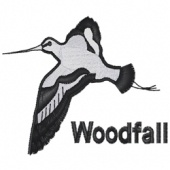 PE End Points										Key Stage 2Year 3Year 4Year 5Year 6DanceCreate patterns and movements in a clear sequence.To work in with a partner to create a dance pattern. To perform to a small audience.I can repeat, remember and perform these phrases in a dance.To evaluate small movements and actions To perform a dance rhythm with expression and a story line.To demonstrate an awareness of the music’s rhythm and phrasing when improvising.To create a group dance that reflects the chosen dancing style. To perform dance using a range of movement patterns.To ensure movements and actions are fluent. To evaluate and comment on a sequence of movements created by other groups.To perform and evaluate own and others’ work. To demonstrate an awareness of the music’s rhythm and phrasing when improvising.Apply basic compositional ideas to create dance phrases with a partner or small groups. To create patterned dances that reflect the dancing style and apply the key components of dance.To create an individual dance that reflects the chosen dancing style. To work with precision of movement.To perform and analyse own and others’ performance making simple suggestions to improve. To identify and practise the patterns and actions in a street dance style.To demonstrate an awareness of the music’s rhythm and phrasing when improvising.To perform sequences of movements with smooth transitions between actionsTo create a dance that represents a street dance style.To develop a longer lasting dance as a group, using any street dance moves.Plan and perform a movement sequence showing contrast between speed, level and direction. Refine own performance in response to others and self-analysis. GymTo explore jumping (tuck, star, straddle, pike) techniques and apply in other gymnastics. To explore balance (1-3 points of contact) techniques and apply in other gymnastics.To explore roll (forwards/backwards/log/teddy bear) techniques and apply in other gymnastics.To explore different turns and apply them whilst travelling in various ways. Beginning to show increase flexibility in movements. To create a simple sequence of 2-3 movements that develop the above skills (partners or small groups).Progress jumps, balances and rolls onto smaller levelled equipment, ensuring refined precision. To use equipment safely. To evaluate a partners technique in simple terms. To refine jumping techniques and apply in other gymnastics. To refine balance techniques and apply in other gymnastics.To refine roll techniques and apply in other gymnastics. Vaulting Develop flexibility, strength, technique, control and balance by learning and performing different vaulting movements.Round-Offs Develop flexibility, strength, technique, control and balance by learning and performing a lunge into cartwheel. To perform a lunge into cartwheel correctly.To perform techniques above in unison with a partner or small group.To identify symmetrical/asymmetrical body shapes.Link skills with control of techniques, co-ordinations and fluency.To construct a sequence using balancing and linking movements (jumps/rolls). Compare their performance with previous ones and demonstrate improvement to achieve their personal best by adapting, improving and performing a movement sequence.Jumps and Leaps Develop flexibility, strength, technique, control and balance by learning and performing a range of different jumps and leaps.To perform a stag jump and split leap. Rolls Develop flexibility, strength, technique, control and balance by learning and performing a range of rolls.To perform pike rolls.Vaulting Develop flexibility, strength, technique, control and balance by learning and performing different vaulting movements. To perform a squat through vault. Handstands, Cartwheels and Round-Offs Develop flexibility, strength, technique, control and balance by learning and performing a round-off. To perform a round-offLinking Movements Develop flexibility, strength, technique, control and balance by choosing effective linking moves to create sequences of movement. To plan a sequence of gymnastics movements that are creatively linked together, independentlyPerformance Develop flexibility, strength, technique, control and balance by choreographing and performing a routine in a pair or group. To perform a gymnastics sequence in a pair or group in time to music.To develop strength, technique, co-ordination and fluency. Compare their performance with previous ones and demonstrate improvement to achieve their personal best by adapting, improving and performing a movement sequence.Evaluate others and their performance and make simple comments on how to improve, using correct vocabulary. Jumps and Leaps Develop flexibility, strength, technique, control and balance by learning and performing a range of different jumps and leaps. To accurately perform a cat leap full turn and a stag leap.Rolls Develop flexibility, strength, technique, control and balance by learning and performing a range of rolls. To accurately perform a dive forward roll and a pike backward roll. Vaulting Develop flexibility, strength, technique, control and balance by learning and performing different vaulting movements. To accurately perform a straddle over vaultCartwheels and Round-Offs Develop flexibility, strength, technique, control and balance by learning and performing a hurdle step into cartwheel and round-off. To perform a hurdle step into a cartwheel and a round-offLinking Movements Develop flexibility, strength, technique, control and balance by choosing effective linking moves to create sequences of movement.To perform a series of similar movements in quick succession, linked together to form a sequence. Performance Compare their performance with previous ones and demonstrate improvement to achieve their personal best by adapting, improving and performing a group gymnastics routine.To work in a large group to choreograph and perform a gymnastics routine in time to music.Plan and perform with precision, control and fluency, a sequence of movements showing a wide range of actions. Must include variety of speed, level and direction. Gradually increase length of performance.Analyse and comment on skills/techniques using vocabulary that is more complex. GamesTravel in a variety of ways including running and jumping.I can move and stop safely.To control the movement of a ball on the spot and in different directions. To perform basic throwing/catching actions and master them.Receive a ball in different situations. Begin to develop hand-eye coordination.To throw and hit a ball in different ways (high/low, fast/slow).To strike a ball from a distance.To use the correct holding position for sports that involve bats/rackets/sticks. To use the correct batting technique for tennis, cricket, rounders. To throw/hit/kick a ball towards a target with some accuracy. To apply skills in small sided games using simple tactics.To show positive sportsmanship skills.Travel in a variety of ways and recognising space including running and jumping.To master throwing/catching/receiving of different size balls. To accurately make passes over various distances. To develop hand eye co-ordination. To use a number of techniques to pass, dribble, and shoot.To master the correct batting technique for tennis, cricket, rounders. To use ABC (agility, balance and coordination) techniques to keep control of a ball in competitive situations. Develop rule knowledge and apply them in small-sided games. To show positive sportsmanship skills.To understand basic rules of netball/football/basketball/rugby/hockey/cricket/rounders and apply in own game situations. To develop good hand/eye coordination to pass and receive a ball successfully. To demonstrate passing and receiving skills using a netball/basketball/dodgeball/football/rugby/ To understand basic footwork of netball. To use an accurate shooting technique into netball/basketball/football.To master skills in range of passes – chest, overhead, lob and bounce (choose appropriate for distance).To use and recognise special awareness and ‘getting free’ in order to receive a ball or make a pass. To use different dodging techniques.To defend a ball and make an inception. To develop batting/fielding skills.To run between wickets.To develop a safe and effective overarm technique. To learn batting control. To understand the purpose of different positions in sports mentioned above. To understand basic rules of netball/football/basketball/rugby/hockey/cricket/rounders and apply in own game situations. To show precision and control across a range of different skills.To pass and carry a ball using balance and coordination. To pass, catch and control the ball using a variety of passes. To throw and catch under pressure.To use running, jumping, throwing and catching isolation and in combination.Pupils will be more confident attacking and defending.To use fielding skills to stop the ball effectively. To learn batting controlTo learn the role of backstop. To strike the ball when it is bowled and attempts to find spaces. In small sided matches adapt to changing situations using the appropriate tacticsTo use a range of tactics and strategies to overcome opponents and work as a team.To play in mini-tournaments/competitions.To create own games using knowledge and skills.To make suggestions as to what resources could be used to differentiate a game. .TennisTo become familiar with balls and short tennis racquets.To control ball on racquet.To hold racquet in correct position for different techniques.To keep ball in play for short periods.To hit a ball using forearm. To master the position of the tennis racquet in hands. To hit a ball using forearm with increased precision. To get ball into play.To accurately serve underarm over the net. To learn a drop serve.To learn how to volley. To build up a rally.To focus on strokes with increased accuracy. To play a variety of shots in a game situation. To play a competitive game of tennis. To show/use a range of techniques to hit a ball/shuttle.To develop ground strokes and volley shots.To develop aim/target by using a range of wall/net base games. To develop a backhand stroke.To use an overhead serve. To play a variety of shots in a game situation. To play single/double games and understand the rules. To use the scoring system in singles game. To use scoring system in a doubles game.To demonstrate and use the correct grip for racquet and understand how to get it into ready position. To make contact with the shuttle/ball and select the correct shot.To serve a shuttle/ball in order to start a game.Recognise the difference between high/low serves.To understand how to make a clear shot and the impact that can have on winning points in a game.To use a drop-shot and know where is best to aim it for. To use a range of shots/tactics to outwit opponents.To play doubles games and work as a pair to outwit opposite team. AthleticsTo run in directions and at different speeds (sprinting and cross country). To improve throwing technique.To perform a variety of throws using a selection of equipment. To reinforce jumping techniques.To understand relay and passing the baton. To choose appropriate running techniques.To compete in mini competitions, recording scores. To select and maintain a running pace for different distances. To develop the ability to run for longer distances (200m).To practise throwing with accuracy and power.To know how to throw safely and with understanding. To understand which technique is the most effective when jumping for distance (long jump).To perform a running jump with more than one component (triple jump).To explore different footwork patterns.To demonstrate good running technique in a competitive situation. To use the correct technique to run at speed.To develop the ability to run for longer distances/periods of time (800 – 1200m)To identify and apply techniques of relay races.To throw with accuracy and power.To develop skills to improve the distance of a pull throw (shot putt).To explore different footwork patterns.To understand which technique is the most effective when jumping for distance (long jump).To demonstrate good running technique in a competitive situation.Begin to record, evaluate self, and peer performance. To investigate running styles and changes of speed.To develop the ability to run for longer distances/periods of time (800 – 2000m).To perform a variety of throws with increased accuracy and distance, using a range of equipment. Can perform a running jump with more than one component. To understand which techniques is most effective when jumping distances (triple jump).To demonstrate good running technique in a competitive situation.Begin to record, evaluate self, and peer performance.Swimming and water safetySwims competently, confidently and proficiently over a distance of at least 25 metres. To show breathing control introduction to deeper water.To tread water for shorter periods of time. Use a range of strokes effectively e.g. front crawl, backstroke, breaststroke. Performs safe self-rescue in different water-based situations. Swims competently, confidently and proficiently over a distance of at least 25 metres. Use a range of strokes effectively e.g. front crawl, backstroke, breaststroke. Performs safe self-rescue in different water-based situations. To tread water for longer period of time. Healthy lifestyle and DietExplain why it is important to warm-up and cool-down. Identify the benefits of healthy food choices.Identify major body parts using technical vocabulary (heart, brain, lungs and skeleton). Identify some muscle groups. Explain using technical vocabulary why warming up is important and the different techniques used to warm- up (static/dynamic stretching). Identify different food groups and names some examples. Identify major body parts using technical vocabulary (heart, brain, lungs, small/large intestine, and stomach, skeleton).Identify gross muscle groups.Explain why keeping fit is important for the body. Identify how exercise effects major body parts using technical vocabulary (heart, brain, lungs, skeleton).Explain the effect exercise has on the body. Explain the safety principles when preparing for exercise. Identify different food groups and understand the benefits of a balanced diet. Identify gross/fine muscle groups.Explain why keeping fit is important for the body.Explain the effect exercise has on the body. Identify how exercise effects major body parts using technical vocabulary (heart, brain, lungs, skeleton).Explain the safety principles when preparing for exercise.Identify different food groups and understand the benefits of a balanced diet.